Curriculum vitae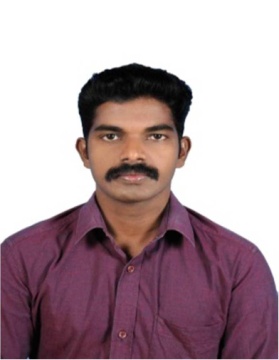 BABURAJ Email: baburaj.388277@2freemail.com Personal InformationNationality : IndiaGender : MaleDesired Position : Computer Hardware and Network and CCTV TechnicianWork ExperienceDate : September 2009 to September 2014Position : Feld Service EngineerResponsibilities5 Year experience in Computer Hardware Network and Maintenance, Booting OS Installing, Safe Mode Operation, Higher and Boot OS Operation, Command Prompt, OS Recovery Operation, Checkdisk Screen Solution, Windows Regedit Solution, Fonts Installing, System Restoring Operation, Mouse and Keyboard Setting, Internet Properties Operation, Sound and Audio Operation, Taskbar and Start Menu Operation, Adjusting User Accounts Options, Speech Properties Setting Utility Manager Setting, Starter Stop Accessibility Programs Settings, TCP/IPv4 Configuration, Modem Configuration, Printer Sharing, System Configuration, Domain Creating, WAYMAX Configuration , Folder Sharing , WiFi Modem Configuration, DNS setting, Auto Network Configuration using DHCPv4 NIC Installing, WiFi NIC Installing, Home Network Gateways Setting.Employer Address : ZION SYSTEMS , KERALAType Of Business : System Servicing and SaleDate : November 2015 to January 2018Position : It Servicing and Repairing Feld WorkerResponsibilities2 Year 3 Month experience in Computer Hardware Network and CCTV maintenance, Booting OS Installing, Safe Mode Operation, Higher and Boot OS Operation, Command Prompt, OS Recovery Operation, Checkdisk Screen Solution, Windows Regedit Solution, Fonts Installing, System Restoring Operation, Mouse and Keyboard Setting, Internet Properties Operation, Sound and Audio Operation, Taskbar and Start Menu Operation, Adjusting User Accounts Options, Speech Properties Setting Utility Manager Setting, Starter Stop Accessibility Programs Settings, TCP/IPv4 Configuration, Modem Configuration, Printer Sharing, System Configuration, Domain Creating, Folder Sharing , DNS Setting , DHCPv4 Installing , Security Camera System related problems and configuring CCTV devices.Employer Address : MULAIJAH AGRICULTURAL CO. SAUDI ARABIAType of Business : Agricultural Product FactoryEDUCATION Completed secondary school leaving certificate (SSLC) Kerala State Board syllabus passed 50% mark 2004 from KNNMVHSS, Pavithreswaram, Kollam dist, Kerala state.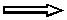  Completed vocational higher secondary education (VHSE) Kerala State Board syllabus passed 70% mark March 2007,from KNNMVHSS, Pavithreswaram, Kollam dist, Kerala state.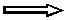  Completed integrated Diploma in Computer Hardware Network and Maintenance (DCHNM) Kerala University syllabus passed 80% mark August 2008 to April 2010 from, LBS Center for Science and Technology (Government of Kerala undertaking) Kollam, Kollam dist, Kerlala state.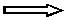 Completed Diploma in Data Entry Techniques and Office Automation (DDTOA) Kerala University syllabus passed 80% mark March 2014 from, IHRD institute of Human Resources Development (Government of Kerala ) Thiruvananthapuram, Kerala,Platform Used : Windows XP, Windows 7, Windows 8, Windows 8.1, Windows 10, Mac OS and Program Microsoft office , Access , Excel , Powerpoint , DOS, MY SQL, HTML, Photoshop, pagemaker